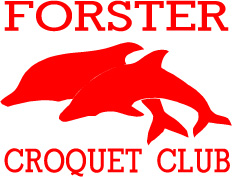 GOLF CROQUET FORSTERDOUBLES CHALLENGE3 days of golf croquetMonday 11th to Wednesday 13th October 2021Registration  Sunday 10th between 1-3pmHandicap Doubles Choose your own PartnerInitially, limit 4 players per clubHandicaps 0-10Entry Fee $50.00 per personEntries close 4th October 2021Lunch available each dayEmail:  forstercroquetclub@gmail.comENTRY FORMFORSTER DOUBLES CHALLENGE Monday 11th October 2021 to Wednesday13th October 2021NAMES 1).……………………………………………......2).……………………………………………................ADDRESS 1)…………………………………………….......2)……………………………………….....................TOWN……………………………………………2)………………………………………..................Home Ph……………………………… ......... 2)..........................................................Mobile……………………………………….. .  2)............................................................Email…………………………………………….  2)………………………………………….................CLUB……………………………………………. .2)…………………………………………................REGISTERED I.D…………HANDICAP…………..PLAYING INDEX………..(Player 1)REGISTERED I.D…………HANDICAP…………..PLAYING INDEX………..(Player 2)This Carnival is a Doubles event.Can you assist with Refereeing? YES/NO  (Accredited? YES/NOEntry Fee $50.00 per person (Note: entries close 4th October 2021)Email:  forstercroquetclub@gmail.comSend cheques payable to Forster Croquet ClubPO Box 4038, Village Post Office, Forster NSW  2428  Otherwise for bank direct debit our bank details are:A/C Name:  FORSTER CROQUET CLUB – BSB 650 000 No. 517580618For reference purposes please use your surname.Please forward your entry form direct to the Forster Croquet Club.